Sample Submission Form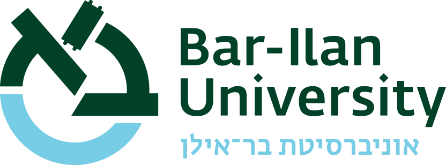 ברצוני לקבל את הדוגמא חזרה    I would like to get the sample back                    [ ]                   לשימוש יחידת הMS For MS unit use:                                                                           הפקולטה למדעים מדויקיםמעבדת מס ספקטרומטריה המחלקה לכימיההצמד לפה את הדוגמאAttached here thesampleתאריך: _______________                                                      Date:שם:   ______________                                                       _Name:מעבדה:   _______                                         Lab:                                                                  טלפון:   _____                                                                      Phone:                                       מייל:___________________________________       ______Mail:רישום ב  : bookitבתאריך                משך הזמן:               שעות( עבור בדיקת MS נא להרשם 0.5h, כל שאר הבדיקות 1h) Bookit Registration:                                                                     מבנה:Structure:Sample Name: סימון דוגמא:___                                              Molecular Formula:                     נוסחא מולקולרית:                                                                    MW:משקל מולקולרי:__                                             ________הבדיקה הדרושה:       [ ] MSMS  [ ] HRMS   MS    [ ]                               [ ] GC-MS   LC-MS  [ ] [ ] TD-GC/MS  Solubility:  מסיסות:                                                                Dissolved in:הומס ב:                                                              אחסון:          -20 OC  [ ] -4OC  [ ]  RT  [ ]  Storage:     דרגת ניקיון:                      CRUDE  [ ] Degree of purity           underwent chromatography [ ]מיקום הדוגמא:הומס ב:POS/NEGהערות:דו''ח דו''ח נשלחנרשם